UNIDAD DE ACCESO A LA INFORMACIÓN PÚBLICA Municipalidad de Guazapa, Departamento de San SalvadorRESOLUCIÓN DE SOLICITUDEn la Unidad de Acceso a la Información Pública del ente obligado Municipalidad de Guazapa, Departamento de San Salvador, a las catorce horas cero minutos del día dieciocho de febrero de dos mil veintiuno.Las presentes diligencias clasificadas con la referencia SIP 2021 05, que fueron originadas  por  solicitud  de  información  pública  interpuesta  por; en su carácter personal y titular del Derecho de Acceso a  la Información Pública, a las quince horas y trece minutos del día diecisiete de febrero del presente año, para obtener información pública generada, administrada o en poder de este Ente Obligado donde solicitó lo siguiente:Información en formato Excel desagregada de fallecidos• Sexo: (i) masculino, (ii) femenino• Grupo etario: o Menores de 12 años o 12 y 18 años o 18 a 60 años o Mayores de60 añosPREGUNTAS DE INFORMACIÓN MENSUAL1. Cantidad mensual de fallecidos por los últimos 3 años, 2018-20202. Dato mensual, para los últimos 3 años, 2018-2020, de fallecidos según causa de muerte de acuerdo con el acta de defunción de las siguientes opciones: o COVID19 o  Neumonía atípica o Neumonía o  Insuficiencia respiratoria o  Paro cardiorrespiratorio o Septicemia o Falla multisistémica o Shock cardiogénico o Accidente cerebro vascular o Insuficiencia renal con desequilibrio electrolítico o Shock hipovolémico o Herido por arma blanca o bala3. Cantidad mensual de entierros efectuados con protocolo COVID194. Cantidad mensual de fallecimientos según ubicación de la muerte o Domicilio oHospital:(i) público,(ii) privado u OtrosPREGUNTAS DE INFORMACIÓN SEMANAL5. Cantidad semanal de fallecidos por los últimos 3 años, 2018-20206. Dato semanal, para los últimos 3 años, 2018-2020, de fallecidos según causa de muerte de acuerdo con el acta de defunción de las siguientes opciones: o COVID19 o  Neumonía atípica o Neumonía o  Insuficiencia respiratoria o  Paro cardiorrespiratorio o Septicemia o Falla multisistémica o Shock cardiogénico o Accidente cerebro vascular o Insuficiencia renal con desequilibrio electrolítico o Shock hipovolémico o Herido por arma blanca o bala.7. Cantidad semanal de entierros efectuados con protocolo COVID198. Cantidad semanal de fallecimientos según ubicación de la muerte o Domicilio oHospital:(i) público,(ii) privado u OtrosLeídos los autos, y CONSIDERANDO:I.	Que el día diecisiete de febrero de dos mil veintiuno se recibió solicitud de información vía correo electrónico y; 1) a las trece horas treinta y cinco minutos del día dieciocho de febrero de dos mil veintiuno se generó constancia de presentación de solicitud, 2) a las trece horas cincuenta minutos del día  dieciocho de febrero de  dos mil  veintiuno se  extendió constancia de admisión de solicitud, 3) Se determinó el procedimiento a seguir para su trámite y resolución; respetando las garantías del debido proceso y que las actuaciones estén sujetas a los principios de legalidad, economía, gratuidad, celeridad, eficacia y oficiosidad, entre otros.II.	Que la información solicitada ya ha sido generada por una solicitud previa a esta y se encuentra en poder de esta unidad.Y a sabiendas que el derecho al acceso a la información, constituye una categoría fundamental que el Estado debe garantizar a la población en general, para efectos de consolidar un sistema democrático válido, donde el ejercicio del poder de las instituciones del Estado, estén sujetas a la divulgación pública, y las funcionarias y funcionarios   actúen   bajo   un   régimen   de   transparencia.   En   este   sentido corresponde pasar a resolver la solicitud planteada por.Por tanto, con fundamento en lo expuesto en el artículo 62 y 72 de la Ley de Acceso a la Información Pública, 56 y 57 del Reglamento de la misma Ley, este Oficial RESUELVE:a)  Conceder el acceso a la información;b)  Notificar al solicitante por el medio fijado para ello;c)  Archivar el expediente. -José Alberto Alvarado Rivas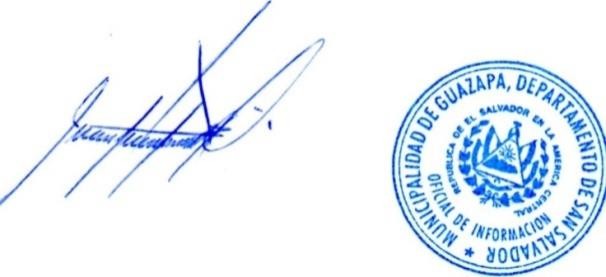 Oficial de InformaciónEste archivo es un documento en “Versión Pública” preparada en la Unidad de Acceso a la Información Pública, suprimiendo nombres y otros datos particulares de acuerdo al Art. 30 de la Ley de Acceso a la Información Pública (LAIP).Los anexos a esta solicitud se pueden encontrar con la referencia SIP 2021 05 – Anexo del 1 al 3 en el siguiente enlace: https://bit.ly/3foLrn5 